Отчет  № 4  объединения «Разноцветный мир» Темы занятий:Интернет ресурсы: ddt-griv.ru (страничка педагога – Шобухова Т.В.),   stranamasterov.ru     Изделия по темам:1.    2.  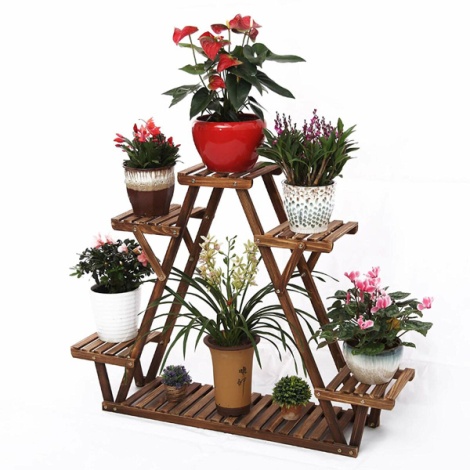 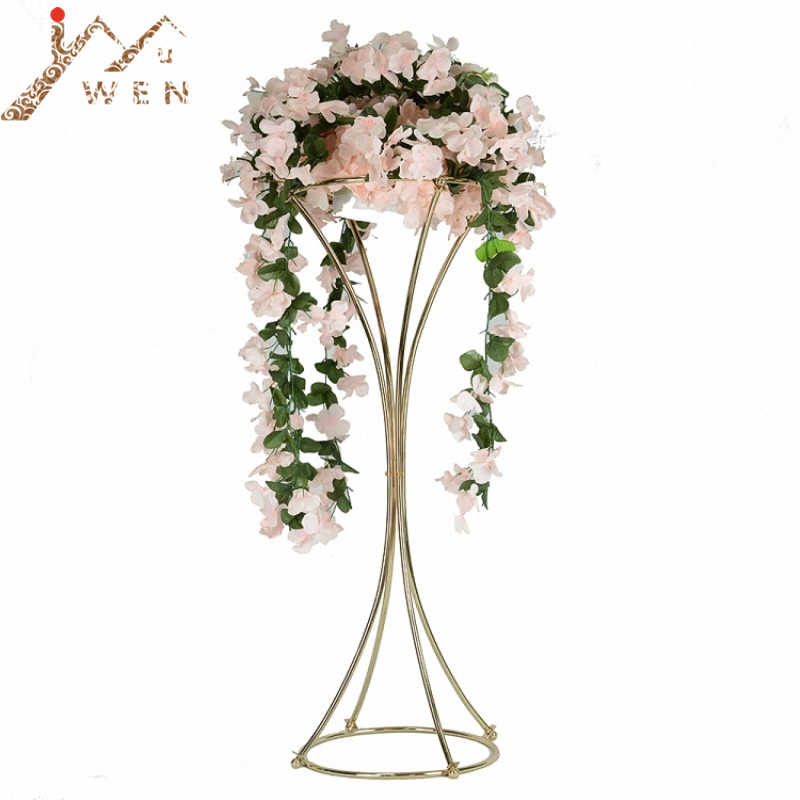 3.  4. 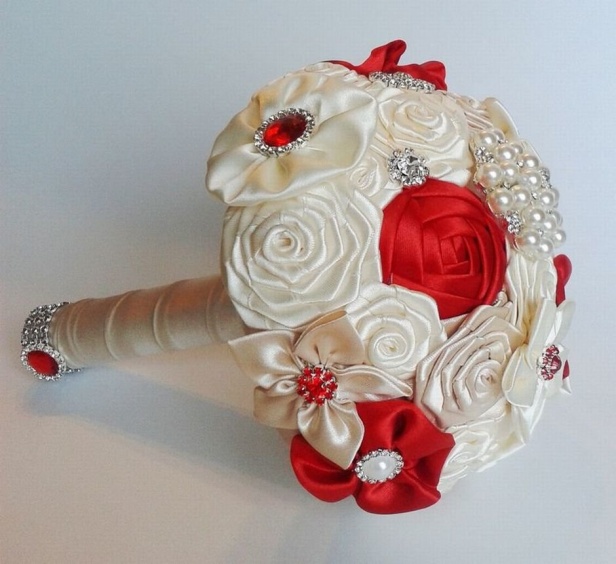 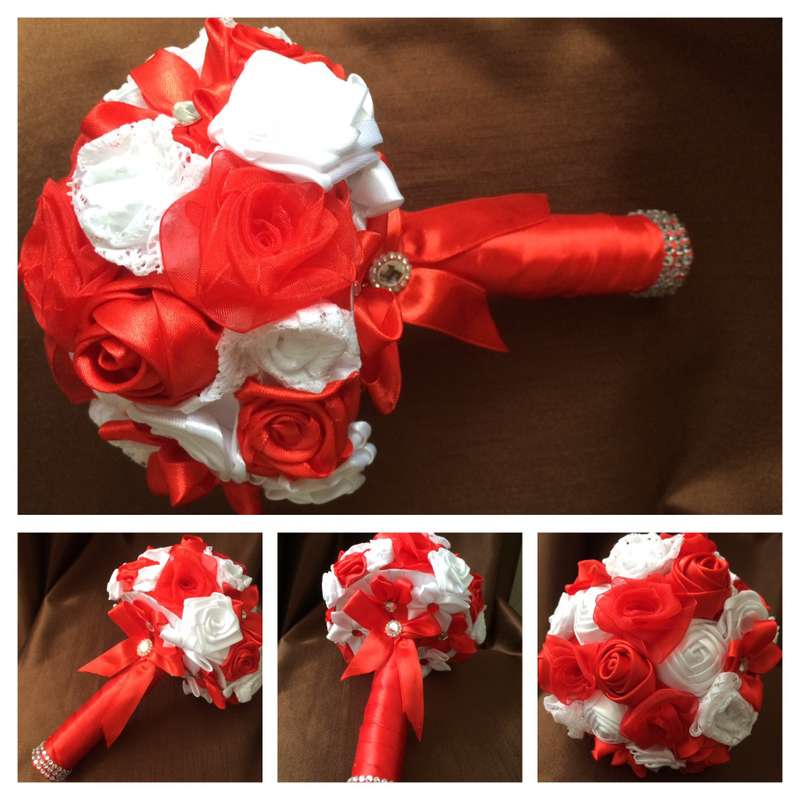 Воспитательная работа.Разъяснительные беседы о правилах гигиены, профилактике вирусных и простудных заболеваний.Работа в объединении.1. 2. 	  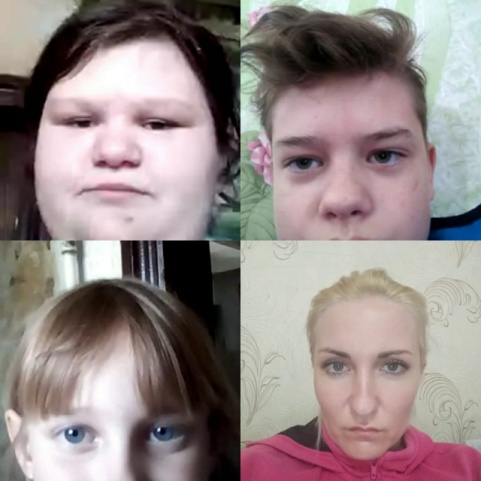 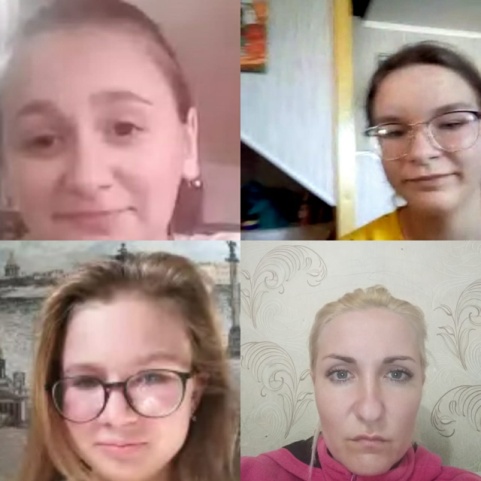 Тема занятияДата Используемая литератураМатериалы и оборудованиеПодставка для композиции.Сбор настольной цветочной композиции.05.05.20http://nsc.1september.ru http://www.stranamam.ru Мультимедийные презентации по ДТП. Салфетки, рамки, коробочки, бутылки, клей ПВА, салфеткиИзготовление свадебного букета, подготовка заготовок. Сбор и оформление свадебного букета.10.05.20.